M.L.E. Enterprises is looking for 20 women who have found their purpose in life to share their journey to success and empowerment.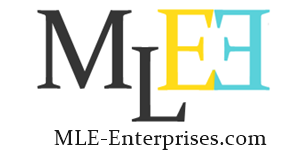 Why be in a collaboration book?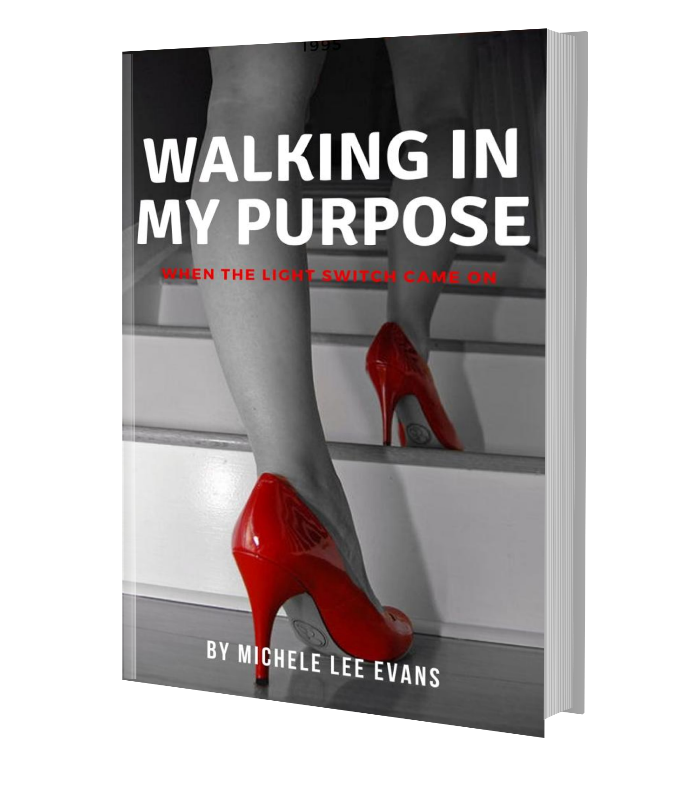 People love to read a variety of stories from different people, with different outlooks, challenges and levels of success. You will now have 20 other people marketing a book that YOU and your spouse are featured in, increasing your visibility.You will be able to network with your co-authors to leverage your book and make it profitable.There are many women who have yet to experience a fulfilled life because they have yet to find their true purpose. Oftentimes, we stay stuck because are so busy trying to walk in someone else’s purpose instead of finding our own. We attempt to mold ourselves into a box not designed for us. It is time for us to stop living through someone else’s shoes and start walking in the purpose destined for us! You will receive:Access to the Purpose group on Facebook for easy access to needed docsNO WRITING NECESSARY! Phone interview questions will be transcribed for each author.Editing and publishing of transcribed documentsBook website with author dedicated pages ($997 value)Pre-sale capture page and flyerBook cover design with your name on front cover and photo on back cover ($97 value)10 free copies of the book ($50 value)Opportunities for radio and television interviews, speaking engagementsAssistance with book launch events***You don’t need a book in your hand to make money. Pre-sale your book before it’s printed to help with the cost of the investment payments! Pre-sale goal of 20 books at $20 per book pays for more than HALF of your investment cost***